Director RegionalNO. AFILIACIÓN9806023Universidad VeracruzanaFacultad de Contaduría y Administración - Xalapawww.uv.mx/fca/Dr. Jerónimo Domingo Ricárdez Jiménez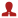 (228)8421700 ext. 11611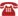 jricardez@uv.mxSecretario RegionalNO. AFILIACIÒN9806023Universidad VeracruzanaFacultad de Contaduría y Administración - Xalapawww.uv.mx/fca/Dra. Rosa Isela Aguilar Castillo(228)8421742, 8421700 etx. 11611rosaaguilar@uv.mxCoordinación Regional de Certificación AcadémicaNO. AFILIACIÓN9806018Universidad JuárezAutónoma de Tabascohttp://www.ujat.mx/dacea  Dra. Edith Georgina Surdez PérezTeléfono celular(993) 3581500 ext. 6203edith.2109@hotmail.comcertificaciones.anfeca@ujat.mxCoordinación Regional de la Academia ANFECANO. AFILIACIÓN0606050Instituto Tecnológico de Chetumalhttp://www.itchetumal.edu.mxMtro. Eustasio Diaz Rodríguezcel. 9831137503ediaz@itchetumal.edu.mx
Coordinación Regional de Emprendimiento SocialNO. AFILIACIÓN9806018Universidad Istmo Americanahttp://www.istmoamericana.com/Portal/M.G.C. Victoria Rodríguez FlorenteDirectora Académica(921) 210 9590, 210 9592210 9594, 210 7190921(21 07190 (Línea Directa)viky_florente@hotmail.comCoordinación Regional de Planes y Programas de EstudioNO. AFILIACIÓN(Observadora)Universidad Autónoma de ChiapasEscuela de Ciencias Administrativas Campus IX Arriagahttp://www.campus9-arriaga.unach.mx/index.phpBlanca Flor Esquinca Castillejos966 66 2 24 44Cel: 966 741 0018blancaesquinca@gmail.comCoordinación Regional de InvestigaciónNO. AFILIACIÓN9806028Universidad VeracruzanaFacultad de Contaduría y NegociosVeracruz www.uv.mx/veracruz/contaduria/Dra. María Esther Fragoso Terán (229) 775 2000 ext. 22014efragoso@uv.mxCoordinación Regional de PosgradoNO. AFILIACIÓN9806027Universidad VeracruzanaFacultad de ContaduríaPoza Rica Tuxpanwww.uv.mxDra. Edalid Álvarez Velázquez(783) 1-11-02-59 
edalvarez@uv.mx
edalid@hotmail.com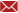 Coordinación Regional de MaratonesNO. AFILIACIÓN9806023Universidad VeracruzanaFacultad de Contaduría y Administraciónwww.uv.mx/fca/Dra. Leticia Murcia López ((228)8421742, 8421700 etx. 11611lmurcia@uv.mx
Coordinación Regional de HistoriaNO. AFILIACIÓN9806007Universidad VeracruzanaFacultad de Ciencias Administrativas y Socialeshttps://www.uv.mx/fcas/ Dr. José Rubén Croda MariniCel: 2284247913 rcroda@uv.mxCoordinación Regional de Vinculación Nacional e InternacionalNO. AFILIACIÓN0906058Universidad Marista de MéridaDirección de la Escuela de Administración, Mercadotecnia y Turismohttps://www.marista.edu.mx/M.D.E. Alberto Carrillo Reyes 999) 9429700 Ext 1020areyes@marista.edu.mxCoordinación Regional de Universidad EmpresaNO. AFILIACIÓN9806013Universidad Autónoma del CarmenFacultad de Ciencias Económico-Administrativashttp://www.unacar.mx/Dr. Hugo García Álvarez(938)3811018 ext. 2000
(938)3811018 ext. 2001hgarcia@delfin.unacar.mx
Coordinación Regional de Formación Profesional y AcadémicaNO. AFILIACIÓN 9806007Universidad Autónoma Benito Juárez de OaxacaFacultad de Contaduría y Administración http://www.fca.uabjo.mx/Dr. Saul Zenteno Juárez. 951 1086798 y 951 1087191 Ext. 101cbg.director.corporativo@gmail.com Coordinación Regional de Responsabilidad Social UniversitariaNO. AFILIACIÒN9806023Universidad VeracruzanaFacultad de Contaduría y Administración Xalapawww.uv.mx/fca/Dra. Elda M. López Castro(228)8421742 ext. 11677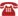 eldlopez@uv.mx
Coordinación Regional de Igualdad de GéneroNO. AFILIACIÓNUniversidad VeracruzanaFacultad de Contaduría y AdministraciónCoatzacoalcoswww.uv.mx Mtra. Helena del Carmen Zapata Lara 211 57 00 ext. 55711
 hzapata@uv.mx
DIRECTORIO DEL CONSEJO REGIONAL - ZONA 6 SUR